Hayat bu, Kirletir insanı...ÇAĞAN IRMAK’IN MERAKLA BEKLENEN YENİ FİLMİ‘‘BİZİ HATIRLA’’NIN TEASER AFİŞİ YAYINLANDI...Türk sinemasının başarılı yönetmeni Çağan Irmak’ın yeni sinema filmi ‘‘Bizi Hatırla’’nın teaser afişi yayınlandı.Yapımcılığını Avşar Film’in üstlendiği, bir Çağan Irmak filmi olan “Bizi Hatırla”nın başrollerinde Altan Erkekli, Tolga Tekin, Özge Özberk, Binnur Kaya ve Sumru Yavrucuk yer alıyor...  18 Temmuz’da (bugün) çekimlere başlayan ve 23 Kasım’da vizyona girecek olan “Bizi Hatırla” filminin teaser afişi gizemiyle merak uyandırıyor.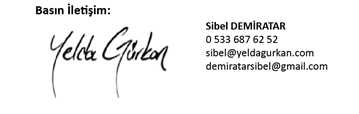 